ТЕХНИЧЕСКА КАРТА НА ПРОДУКТАRAОПИСАНИЕ НА ПРОДУКТАFix&Glue гел е най-новата технология при моментните лепила, налична на пазара. Залепва за няколко секунди, като осигурява здрава и дълготрайна връзка между залепените повърхности. Консистенцията във вид на гел позволява слепването на елементи дори и във вертикални повърхности. Изключително лесно за нанасяне благодарение на прецизния накрайник, който не засъхва в продължение на до 12 месеца. Още повече – това лепило е без миризма, без алергени и без разтворители.ПРИЛОЖЕНИЕПриложимо за 99,7% от материалите: пластмаса, дърво, хартия, порцелан, кожа, гума, метал, стъкло, огледала, тъкани, бетон, тухли, камък,...#REPAIRHERO: лампи, вази, обувки, мебели, очила, играчки, чаши, халби... Не ги изхвърляйте, залепете ги!ИНСТРУКЦИИ ЗА УПОТРЕБАПреди да използвате Bostik Fix&Glue Gel прочетете внимателно Инструкциите за безопасност на www.diy.bostik.com/bg-BGПОДГОТОВКА НА ПОВЪРХНОСТИТЕПовърхностите трябва да са чисти, сухи, обезпрашени и обезмаслени.НАЧИН НА УПОТРЕБАПри първоначалното отваряне на продукта отстранете предпазния ринг от гърлото на тубата и внимателно завъртете капачките, за да пробиете отвора. При първоначалното отваряне дръжте тубата изправена.Нанесете малко количество от лепилото само на едната от двете повърхности. Свържете бързо елементите. Натиснете силно, докато лепилото оформи тънък филм. Не отделяйте елементите, докато лепилото стегне. Продуктът ще развие своята максимална сила на залепване след 24 до 72 часа, в зависимост от вида на материалите и условията на околната среда.ПОЧИСТВАНЕАцетонът би могъл да омекоти влиянието на продукта. Ацетонът е силно запалим разтворител, уверете се, че повърхностите няма да се повредят при използването му. Избягвайте директен контакт с кожата!ЗАБЕЛЕЖКИНе използвайте лепилото за залепване на полиетилен (PE), полипропилен (PP) и тефлон (PTFE). Повишената влажност на въздуха засилва процеса на втвърдяване.Прочетете внимателно инструкциите за употеба на опаковката на продукта и информационния лист за безопасност.СРОК НА ГОДНОСТ12 месеца от датата на производство. Да се съхранява на температура от +5°C до +25°C. Да се пази от влага.ОПАКОВКА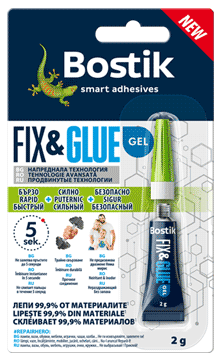 Цялата информация в този документ и във всички други наши публикации (включително електронни) се основава на нашите текущи знания и опит и е изключителна (интелектуална) собственост на Bostik. Никоя част от този документ не може да бъде копирана, показана на трети страни, възпроизведена, съобщена на обществеността или използвана по друг начин, без писменото съгласие на Bostik. Техническата информация в този документ служи като индикация и не е изчерпателна. Bostik не носи отговорност за вреди, пряко или косвено, поради (редакционни) грешки, непълноти и/или неточност на този документ. Това включва, но не се ограничава до непълноти и/или неточност поради технологични промени или всякакви изследвания, проведени между датата на публикуване на този документ и датата, на която продуктът е придобит. Bostik си запазва правото да изменя и редактира този документ. Bostik не може да носи отговорност за вреди, пряко или косвено, поради използването на продукта(ите), описани в този документ. Потребителят трябва да прочете и разбере информацията в този документ и други документи, свързани с продуктите, преди използването на продукта. Потребителят е отговорен за извършването на всички необходими тестове, за да се увери, че продуктът е подходящ за нуждите му. Ние нямаме контрол върху това по какъв начин се прилага продуктът и/или каквито и да било обстоятелства, свързани със събития, възникнали по време на съхранение или транспортиране, и следователно не поемаме никаква отговорност за каквито и да било щети. Всички доставки се извършват изключително в съответствие с нашите общи условия.ОСНОВНИ ХАРАКТЕРИСТИКИСИЛНО: - Устойчиво на механични влияния/сътресения;- Гъвкаво, здраво и дълготрайно залепване;- Водоустойчиво;- Устойчиво на ниски и високи температури;- Накрайникът не изсъхва до 12 месеца.БЪРЗО:- Моментно свързване, без да залепва на пръстите;- Прецизно, чисто и точно лепене;ЛЕСНО:- Лесно за нанасяне;- Безпроблемно нанасяне на вертикални повърхности;- Не предизвиква дразнене;- Без мирис;- Не съдържа алергени за дихателната система;- Не съдържа разтворител.ХАРАКТЕРИСТИКИ НА ПРОДУКТАХАРАКТЕРИСТИКИ НА ПРОДУКТАТемпературна устойчивост в диапазон-20°C to +80°CМаксимална сила (след 24 часа)От 120 до 140 кг/см²Време за първоначално залепване5 секундиВреме за пълно втвърдяване17-24 часа на +25°CУстойчивост на температурависокаТЕХНИЧЕСКИ ДАННИТехнологияЦианоакрилатХимически съставМетоксиетил ЦианоакрилатВидПрозрачен гелВискозитетвисокTECHNICAL SUPPORT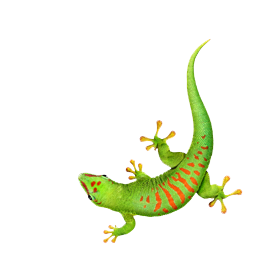 +359 82 847 100